                 ΑΙΤΗΣΗΕπώνυμο:…………………………..Όνομα:…..........................................       Όνομα πατέρα:…………………….Όνομα μητέρας:……………………Κλάδος:……………………………Δ/νση κατοικίας:………………….Τηλ. κατοικίας:……………………Κινητό τηλ.:……………………….ΑΦΜ:……………………………..ΓΙΑ ΑΝΑΠΛΗΡΩΤΕΣ / ΩΡΟΜΙΣΘΙΟΥΣ:Αναπληρωτής  ΠΛΗΡΟΥΣ…………….Αναπληρωτής ΕΣΠΑ-ΠΛΗΡΟΥΣ…….Αναπληρωτής ΕΣΠΑ-ΑΜΩ……………Ωρομίσθιος…………………………….Σχολείο/α που υπηρετεί……………….…………………………………………Θέμα: « Χορήγηση  άδειας  για την άσκηση εκλογικού δικαιώματος »………………………………………………(Τόπος)                    (Ημερομηνία)ΠΡΟΣ:	Παρακαλώ να μου χορηγήσετε άδεια άσκησης εκλογικού δικαιώματος ……………………….(  ) ημερ……….. από .……/……./…………... έως και ……./……/……………, για να ασκήσω το εκλογικό μου δικαίωμα κατά τη διενέργεια των βουλευτικών / αυτοδιοικητικών εκλογών στις ………/………/………………στ…………………………………………………………………………….(τόπος άσκησης εκλογικού δικαιώματος.Θα προσκομίσω βεβαίωση άσκησης του εκλογικού μου δικαιώματος και βεβαίωση χιλιομετρικής απόστασης (στις περιπτώσεις που είναι απαραίτητο)                     Ο/Η  Αιτ.......                …………………………………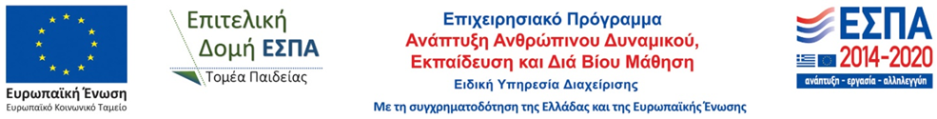 